РОССИЙСКАЯ ФЕДЕРАЦИЯРОСТОВСКАЯ ОБЛАСТЬМУНИЦИПАЛЬНОЕ ОБРАЗОВАНИЕ «СИНЕГОРСКОЕ СЕЛЬСКОЕ ПОСЕЛЕНИЕ»АДМИНИСТРАЦИЯ СИНЕГОРСКОГО СЕЛЬСКОГО ПОСЕЛЕНИЯПОСТАНОВЛЕНИЕпроектот .12.2023 № п. СинегорскийО внесении изменений в постановление Администрации Синегорского сельского поселения от 03.08.2016 № 165             В целях приведения постановления Администрации Синегорского сельского поселения от 03.08.2016 № 165 «Об  арендной  плате  за  использование земельных участков, государственная собственность на которые не разграничена, и находящихся в муниципальной собственности Синегорского сельского поселения» в соответствие с постановлениями Правительства Ростовской области от 02.03.2015 № 135 «Об арендной плате за использование земельных участков, государственная собственность на которые не разграничена, и земельных участков, находящихся в государственной собственности Ростовской области», от 28.09.2022 № 803 «О внесении изменений в постановление Правительства Ростовской области от 02.03.2015  № 135» Администрация Синегорского сельского поселения постановляет:1. Внести в постановление Администрации Синегорского сельского поселения от 03.08.2016 № 165 «Об  арендной  плате  за  использование земельных участков, государственная собственность на которые не разграничена, и находящихся в муниципальной собственности Синегорского сельского поселения» изменения согласно приложению.2. Настоящее постановление вступает в силу со дня его официального опубликования.3. Контроль за исполнением настоящего постановления оставляю за собой.Приложение к постановлениюАдминистрации Синегорского сельского поселенияот __________ № _____ИЗМЕНЕНИЯ, вносимые в постановление Администрации Синегорского сельского поселения от 03.08.2016 № 165 «Об  арендной  плате  за  использование земельных участков, государственная собственность на которые не разграничена, и находящихся в муниципальной собственности Синегорского сельского поселения»1. В приложении № 1 пункт 17 изложить в редакции:«17. Арендная плата за использование муниципальных земельных участков вносится равными долями ежемесячно, не позднее 20-го числа отчетного месяца, в соответствии с условиями договора аренды земельного участка.».    Глава  Администрации Синегорского сельского поселенияА.В.Гвозденко                     Проект вносит:Заведующий сектором по общим и земельно-правовым вопросамС.П.БесединаПроект вносит:Заведующий сектором по общим и земельно-правовым вопросамС.П.Беседина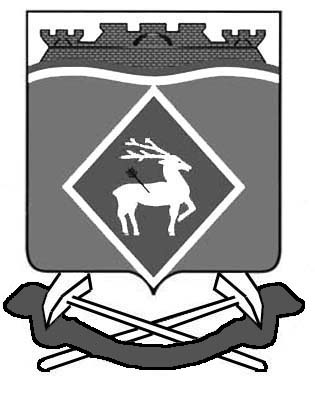 